Instituto de Educação Infantil e JuvenilOutono, 2020. Londrina, 12 de Junho.Nome: ____________________________________ Turma: ____________Área do conhecimento: Educação Física | Professor: LeandroEDUCAÇÃO FÍSICA – TRILHACOMO ESTÁ SUA COORDENAÇÃO E AGILIDADE? VAMOS AQUECER NOSSO CORPO COMEÇANDO COM A SERIES DE EXERCÍOS MAIS PRATICADA NO MUNDO TODAS AS MANHAS – RADIO TAISOhttps://youtu.be/0xfDmrcI7OI?t=38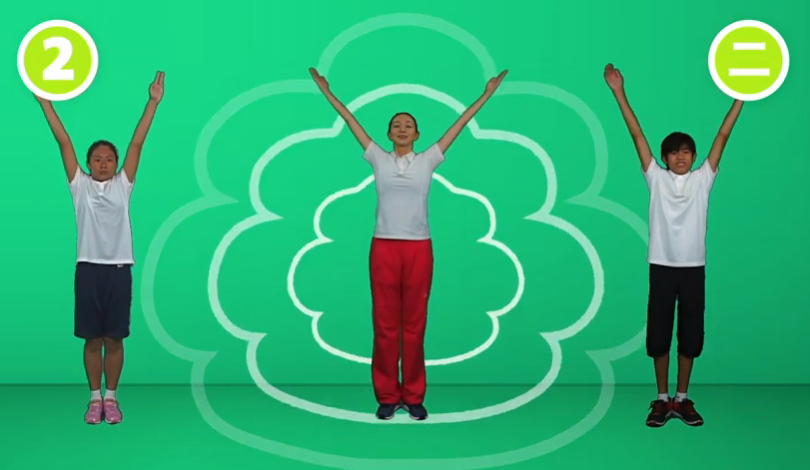 AGORA VAMOS FAZER OUTROS EXERCÍCIOS COMO MEU AMIGO ROBSON FURLAN, TRILHA NA FLORESTA, A BRINCADEIRA SOL E LUA E QUATRO APOIOS.  https://www.youtube.com/watch?v=DvE1EiMBreE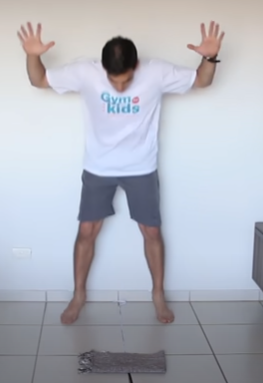 MUITO BOM CONTE PARA SUA PROFESSORA COMO VOCÊ SE SENTIU AO FINAL DA AULA! PODEM REPETIR ESSA AULA NOS OUTROS DIAS DA SEMANAPARA FICAREM MAIS FORTES! 